Каратузский сельсовет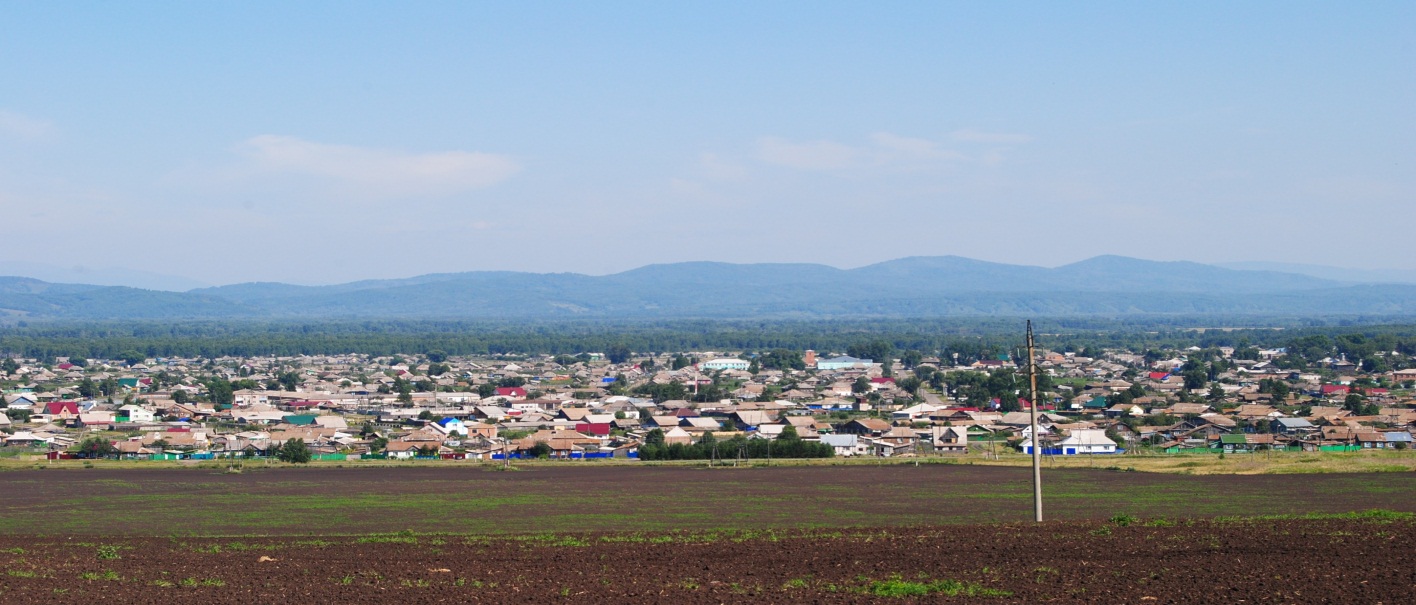 № 6 (129) от 27 октября 2016 г.                                                                               с. КаратузскоеАДМИНИСТРАЦИЯ КАРАТУЗСКОГО СЕЛЬСОВЕТАРАСПОРЯЖЕНИЕ26.10.2016                                                               с. Каратузское                                                                № 111-рО назначении публичных слушаний    Руководствуясь законом Российской Федерации от 06.10.2003 года « 131-Фз «Об общих принципах организации местного самоуправления в Российской Федерации, решением Каратузского сельского Совета депутатов от 22.08.2013 года № 18-83  «Об утверждении положения об организации  и проведении публичных слушаний в муниципальном образовании «Каратузский сельсовет» на основании Устава Каратузского сельсовета:Провести публичные слушания по обсуждению следующих проектов решений Каратузского сельского Совета депутатов:-«О внесении дополнений в Устав Каратузского сельсовета Каратузского района Красноярского края»;- «О бюджете Каратузского сельсовета на 2017 год и плановый период 2018-2019 гг».   2. Публичные слушания назначить на 25 ноября 2016 года, в 10.00 часов в здании Каратузской поселенческой библиотеки им. Г.Г. Каратаева по адресу: с. Каратузское, ул. Ярова, 38.   3. Ознакомиться с проектами решений Каратузского сельского Совета депутатов «О внесении дополнений в Устав Каратузского сельсовета Каратузского района Красноярского края», «О бюджете Каратузского сельсовета на 2017 год и плановый период 2018-2019 гг» можно в администрации Каратузского сельсовета.   4. Контроль за исполнением настоящего Распоряжения оставляю за собой.   5. Распоряжение вступает в силу с момента подписания и подлежит опубликованию в  газете «Каратузский вестник».Глава Каратузского сельсовета                                                                                                                    А.А. СаарПРОЕКТКАРАТУЗСКИЙ СЕЛЬСКИЙ СОВЕТ ДЕПУТАТОВКАРАТУЗСКОГО РАЙОНА КРАСНОЯРСКОГО КРАЯРЕШЕНИЕ00.00.2016г.		   	           с. Каратузское 		                       	№_______О внесении дополнений в Устав Каратузского сельсовета Каратузского района Красноярского края В целях реализации статьи 33 Федерального закона от 06.10.2003 № 131-ФЗ «Об общих принципах организации местного самоуправления в Российской Федерации» и статьи 10 Закона Красноярского края 07.07.2016 № 10-4831 «О государственной поддержке развития местного самоуправления Красноярского края», руководствуясь статьями 24, 26 Устава Каратузского сельсовета Каратузского района Красноярского края, Каратузский сельский Совет депутатов РЕШИЛ:	1. Внести в Устав Каратузского сельсовета Каратузского района Красноярского края следующее дополнение:	1.1 Главу 5 Устава «Формы непосредственного осуществления населением местного самоуправления и участия населения в осуществлении местного самоуправления» дополнить статьей 37.5 следующего содержания:«Статья 37.5. Другие формы непосредственного осуществления населением местного самоуправления и участия в его осуществлении.	1. Наряду с предусмотренными настоящим Уставом формами непосредственного осуществления населением местного самоуправления и участия населения в осуществлении местного самоуправления граждане вправе участвовать в осуществлении местного самоуправления в иных формах (создание советов, комитетов самоуправления, избрания сельских старост в населенных пунктах) не противоречащих Конституции Российской Федерации, Федеральному закону «Об общих принципах организации местного самоуправления в Российской Федерации» и иным федеральным законам, Уставу (основному Закону) Красноярского края, Законам Красноярского края.	2. Непосредственное осуществление населением местного самоуправления и участия населения в осуществлении местного самоуправления и участие населения в осуществлении местного самоуправления основываются на принципах законности и добровольности.».2. Контроль за исполнением настоящего Решения оставляю за собой.3. Настоящее Решение о внесении изменений и дополнений в Устав Каратузского сельсовета Красноярского края подлежит официальному опубликованию (обнародованию) после его государственной регистрации и вступает в силу со дня, следующего за днем официального опубликования (обнародования).Глава Каратузского сельсовета обязан опубликовать (обнародовать) зарегистрированное Решение о внесении изменений и дополнений в Устав Каратузского сельсовета Красноярского края, в течении семи дней со дня его поступления из Управления Министерства юстиции Российской Федерации по Красноярскому краю. Председатель Каратузского сельского  Совета депутатов									О.В.ФедосееваГлава Каратузского сельсовета					                             	А.А. СаарКАРАТУЗСКИЙ СЕЛЬСКИЙ СОВЕТ ДЕПУТАТОВРЕШЕНИЕ27.09.2010                                                                с. Каратузское                                                                  № 5-34О порядке учета предложений граждан и участия населения в обсуждении проекта Устава Каратузского сельсовета, проекта Решения Каратузского сельского Совета депутатов о внесении изменений в Устав Каратузского сельсоветаВ соответствии со статьями 28, 44 Федерального закона от 06.10.2003 № 131-ФЗ «Об общих принципах организации местного самоуправления в Российской Федерации», руководствуясь Уставом Каратузского сельсовета, Каратузский сельский Совет депутатов РЕШИЛ:1.    Утвердить Порядок учета предложений граждан и участия населения в обсуждении проекта Устава Каратузского сельсовета, проекта Решения Каратузского сельского Совета депутатов о внесении изменений и дополнений в Устав Каратузского сельсовета.2. Решение вступает в силу в день, следующий за днем его официального опубликования в районной газете «Знамя труда».  Глава Каратузского сельсовета 					                                                      А.А. СаарПриложение № 1 к Решению Каратузского сельского Совета депутатовот 27.09.2010 № 5-34Порядок учета предложений граждани участия населения в обсуждении проектаУстава Каратузского сельсовета, проектаРешения Каратузского сельского Совета депутатово внесении изменений в Устав Каратузского сельсовета1. Настоящий Порядок разработан в соответствии со статьей 44 Федерального закона от 06.10.2003 N 131-ФЗ "Об общих принципах организации местного самоуправления в Российской Федерации" и направлен на реализацию прав граждан на участие в обсуждении Устава Каратузского сельсовета, проектов решений о внесении изменений и дополнений в Устав Каратузского сельсовета.2. Участниками обсуждения проекта решения Каратузского сельского Совета депутатов об утверждении Устава, о внесении изменений в Устав (далее по тексту - проект решения) могут быть все жители Каратузского сельсовета, обладающие избирательным правом.Инициаторами предложений по проекту решения могут быть жители Каратузского сельсовета, предприятия, учреждения, организации, местные отделения политических партий, общественные организации, расположенные на территории сельсовета.3. Граждане участвуют в обсуждении проекта решения путем ознакомления с опубликованным текстом проекта решения, его обсуждения, участия в публичных слушаниях по проекту решения, внесения предложений по проекту решения в Каратузский сельский Совет депутатов (далее сельский Совет) в соответствии с настоящим Порядком.4. Проект решения подлежит официальному опубликованию не позднее чем за 30 дней до дня его рассмотрения сельским Советом с одновременным опубликованием настоящего Порядка.5. Предложения граждан и организаций по проекту решения оформляются в письменном виде и направляются в Каратузский  сельский  Совет депутатов по адресу: 662850, Красноярский край, с. Каратузское. ул. Ленина, 30, в течение 15 дней со дня его официального опубликования.В индивидуальных предложениях граждан должны быть указаны фамилия, имя, отчество, дата рождения, адрес места жительства и личная подпись гражданина. Коллективные предложения граждан принимаются с приложением протокола собрания граждан с указанием фамилии, имени, отчества, даты рождения, адреса места жительства лица, которому доверено представлять вносимые предложения.5. Предложения граждан вносятся только в отношении изменений, содержащихся в проекте решения.Предложения, внесенные с нарушением требований, установленных настоящим Порядком, рассмотрению не подлежат.6. Комиссия рассматривает поступившие предложения не позднее 5 дней после окончания срока поступления предложений по проекту решения.7. Инициаторы предложений вправе присутствовать, принимать участие в обсуждении своих предложений на заседании комиссии, для чего комиссия заблаговременно информирует их о месте и времени заседания комиссии.По результатам обсуждения в срок, установленный пунктом 6 настоящего Порядка, комиссия принимает решение о вынесении поступивших предложений по проекту решения на публичные (общественные) слушания либо отклоняет их. В случае если инициаторы не присутствовали на заседании комиссии при обсуждении внесенных ими предложений, комиссия информирует их о принятом решении.8. Проект решения, а также вынесенные на публичные слушания предложения граждан подлежат обсуждению на публичных слушаниях в порядке, установленном Каратузским сельским Советом депутатов.9. Итоговые документы публичных (общественных) слушаний направляются комиссией в Каратузский сельский Совет депутатов на следующий рабочий день после проведения публичных слушаний. 10. Предложения граждан и организаций по проекту решения, итоги обсуждения проекта решения на публичных слушаниях носят рекомендательный характер для органов местного самоуправления и учитываются депутатами при рассмотрении проекта решения на сессии Совета депутатов.ПРОЕКТ КАРАТУЗСКИЙ СЕЛЬСКИЙ СОВЕТ ДЕПУТАТОВРЕШЕНИЕ00.00.2016                                                      с.Каратузское                                                                № О бюджете Каратузского сельсовета на 2017 год и плановый период 2018 - 2019 годы1. Основные характеристики бюджета Каратузского сельсовета на 2017 год и плановый период 2018-2019 годов.1.1. Утвердить основные характеристики бюджета сельсовета на 2017 год:1) прогнозируемый общий объем доходов бюджета сельсовета в сумме 24495,20 тыс. рублей;2) общий объем расходов в сумме 25841,87 тыс. рублей;3) дефицит бюджета сельсовета 1346,67 тыс. рублей;4) источники внутреннего финансирования дефицита бюджета сельсовета в сумме 1346,67 тыс. рублей, согласно Приложению 1 к настоящему Решению.1.2. Утвердить основные характеристики бюджета сельсовета на 2018 год и 2019 год:1) прогнозируемый общий объем доходов бюджета сельсовета на 2018 год в сумме 23431,02 тыс. рублей и на 2019 год в сумме 24450,68 тыс. рублей;2)общий объем расходов бюджета сельсовета на 2018 год в сумме 23431,02 тыс. рублей, в том числе условно утвержденные расходы в сумме 584,18 тыс. рублей, на 2019 год в сумме 24450,68 тыс. рублей, в том числе условно утвержденные расходы в сумме 1219,34 тыс. рублей3) дефицит бюджета сельсовета на 2018 год 0,0 тыс. рублей, в 2019 году 0,0 тыс. рублей;4) источники внутреннего финансирования дефицита бюджета сельсовета в сумме 0,0 тыс. рублей на 2018 год и 0,0 тыс. рублей на 2019 год согласно Приложению 1 к настоящему Решению.2.Главные администраторы2.1. Утвердить перечень главных администраторов доходов бюджета Каратузского сельсовета на 2017 год и плановый период 2018-2019 гг. и закрепленные за ними доходные источники согласно Приложению 2 к настоящему Решению.2.2. Утвердить перечень главных администраторов источников внутреннего финансирования дефицита бюджета Каратузского сельсовета на 2017 год и плановый период 2018-2019 годов и закрепленные за ними источники внутреннего финансирования дефицита бюджета сельсовета согласно Приложению 3 к настоящему Решению.3. Доходы бюджета Каратузского сельсовета на 2017 год и плановый период 2018-2019 годовУтвердить доходы бюджета Каратузского сельсовета на 2017 год и плановый период 2018-2019 годов согласно Приложению 4 к настоящему Решению.4. Распределение на 2017 год и плановый период 2018-2019 годов расходов бюджета Каратузского сельсовета по бюджетной классификации Российской Федерации4.1. Утвердить в пределах общего объема расходов, установленного пунктом 1 настоящего Решения, распределение расходов бюджета Каратузского сельсовета по разделам и подразделам классификации расходов бюджетов Российской Федерации на 2017 год и плановый период 2018-2019 годов согласно Приложению 5 к настоящему Решению.4.2. Утвердить ведомственную структуру расходов бюджета Каратузского сельсовета на 2017 год согласно Приложению 6 и ведомственную структуру расходов бюджета Каратузского сельсовета на 2018-2019 годы согласно Приложению 7 к настоящему Решению;5. Публичные нормативные обязательства Каратузского сельсоветаУтвердить общий объем средств бюджета сельсовета на исполнение публичных нормативных обязательств на 2017 год в сумме 12,00 тыс. рублей, на 2018 год – в сумме 14,83 тыс. рублей, на 2019 год – в сумме 14,83 тыс. рублей.6. Межбюджетные трансферты Каратузского сельсовета.6.1. Объем межбюджетных трансфертов, получаемых из других бюджетов всего: на 2017 год в сумме 63,80 тыс. руб., на 2018 год в сумме 63,80 тыс. руб., на 2019 год в сумме 63,80 тыс. руб., в том числе:Субвенции бюджетам сельских поселений на выполнение государственных полномочий по созданию и обеспечению деятельности административных комиссий на 2017 год в сумме 23,80 тыс. руб., на 2018 год в сумме 23,80 тыс. руб., на 2019 год в сумме 23,80 тыс. руб.;Субсидии бюджетам сельских поселений на организацию и проведение аккарицидных обработок мест массового отдыха населения на 2017 год в сумме 40,00 тыс. руб., на 2018 год в сумме 40,00 тыс. руб., на 2019 год в сумме 40,00 тыс. руб.7. Резервный фонд   Каратузского сельсовета7.1. Установить размер резервного фонда сельсовета на 2017 год в сумме 40,00 тыс. руб., на 2018 год в сумме 40,00 тыс. руб., на 2019 год в сумме 40,00 тыс. руб.;7.2. Средства резервного фонда сельсовета направляются на финансирование мероприятий по предупреждению ЧС, в том числе приобретение материальных средств, проведение аварийно-восстановительных работ по ликвидации последствий стихийных бедствий и других чрезвычайных ситуаций, имевших место в текущем финансовом году. 7.3. Расходование средств резервного фонда осуществляется в порядке, установленном администрацией сельсовета.7.4. Отчет об использовании средств резервного фонда сельсовета прилагается к ежеквартальному и годовому отчетам об исполнении бюджета сельсовета.8. Изменение показателей сводной бюджетной росписи бюджета сельсовета.8.1. Установить, что администрация сельсовета вправе в ходе исполнения настоящего решения вносить изменения в сводную бюджетную роспись бюджета сельсовета на 2017 год и на плановый период 2018-2019 годов:1) без внесения изменений в настоящее решение:а) на сумму доходов, дополнительно полученных в четвертом квартале 2017, 2018, 2019 годов бюджетными учреждениями сельсовета от оказания платных услуг, безвозмездных поступлений от физических и юридических лиц, в том числе добровольных пожертвований и средств от иной приносящей доход деятельности сверх утвержденных настоящим решением;б) на сумму средств межбюджетных трансфертов, поступивших из краевого бюджета на осуществление отдельных целевых расходов на основании федеральных законов и (или) нормативных правовых актов Президента Российской Федерации и Правительства Российской Федерации, Совета администрации края и уведомлений главных распорядителей средств районного бюджета;в) в случае уменьшения сумм средств межбюджетных трансфертов из районного бюджета в четвертом квартале 2017 года;г) по главным распорядителям средств бюджета сельсовета – на сумму средств, полученных из районного бюджета для финансирования расходов на выплаты, обеспечивающие уровень заработной платы работников бюджетной сферы не ниже размера минимальной заработной платы, установленного в Красноярском крае;2) с последующим внесением изменений в настоящее решение:а) на сумму остатков средств бюджетных учреждений сельсовета, полученных от оказания платных услуг, безвозмездных поступлений от физических и юридических лиц, в том числе от добровольных пожертвований и средств от иной приносящей доход деятельности, по состоянию на 1 января 2017, 2018, 2019 годов, которые направляются на финансирование расходов данных учреждений;б) на сумму доходов, дополнительно полученных бюджетными учреждениями сельсовета от оказания платных услуг, безвозмездных поступлений от физических и юридических лиц, в том числе добровольных пожертвований и средств от иной приносящей доход деятельности сверх утвержденных настоящим решением.в) на сумму средств межбюджетных трансфертов, предоставленных из районного бюджета на осуществление отдельных целевых расходов на основании федеральных законов и (или) нормативных правовых актов Президента Российской Федерации, Правительства Российской Федерации, Совета администрации края и уведомлений главных распорядителей средств районного бюджета.9. Муниципальный внутренний долг Каратузского сельсовета1. Установить верхний предел муниципального внутреннего долга сельсовета согласно Приложению 8 к настоящему Решению;на 01 января 2018 года в сумме 0,0 тыс. рублей, в том числе по муниципальным гарантиям 0 тыс. рублей;на 1 января 2019 года в сумме 0,0 тыс. рублей, в том числе по муниципальным гарантиям 0 тыс. рублей;на 1 января 2020 года в сумме 0,0 тыс. рублей, в том числе по муниципальным гарантиям 0,0 тыс. рублей.2. Предельный объем расходов на обслуживание муниципального долга сельсовета в 2017 году не должен превышать 0,0 тыс. рублей, в 2018 году не должен превышать 0,0 тыс. рублей, в 2019 году не должен превышать 0,0 тыс. рублей.3. Установить предельный объем муниципального долга сельсовета в сумме:0,0 тыс. рублей в 2017 году0,0 тыс. рублей в 2018 году0,0 тыс. рублей в 2019 году.4. Утвердить программу муниципальных гарантий бюджета сельсовета согласно Приложению 9 к настоящему Решению.5. Утвердить программу предоставления бюджетных кредитов сельсовета на 2017-2019 годы согласно Приложению 10 к настоящему Решению.10. Муниципальные внутренние заимствования Каратузского сельсовета1. Утвердить программу муниципальных внутренних заимствований сельсовета на 2017-2019 годы согласно Приложению 11 к настоящему Решению.2. Администрация сельсовета вправе от имени сельсовета привлекать кредиты в целях покрытия временного кассового разрыва в объеме, установленном программой муниципальных внутренних заимствований сельсовета на 2017-2019 годы.11. Обслуживание счета бюджета Каратузского сельсовета1. Кассовое обслуживание исполнения бюджета сельсовета в части проведения и учета операций по кассовым поступлениям в бюджет сельсовета и кассовым выплатам из бюджета сельсовета осуществляется отделом № 35 Управления Федерального казначейства по Красноярскому краю.2. Исполнение бюджета сельсовета в части санкционирования оплаты денежных обязательств, открытия и ведения лицевых счетов осуществляется отделом № 35 Управления Федерального казначейства по Красноярскому краю.3. Отдельные полномочия по исполнению бюджета сельсовета, указанные в абзаце 2 настоящего пункта, осуществляются на основании соглашений, заключенных между администрацией Каратузского сельсовета и финансового управлением администрации Каратузского района.4. Остатки средств бюджета сельсовета на 1 января 2017 года в полном объеме направляются на покрытие временных кассовых разрывов, возникающих в ходе исполнения бюджета сельсовета в 2017 году, имеющих целевое назначение.5. Установить, что погашение кредиторской задолженности, сложившейся по принятым в предыдущие годы, фактически произведенным, но не оплаченным по состоянию на 1 января 2017 года обязательствам, производится главными распорядителями средств бюджета сельсовета за счет утвержденных им бюджетных ассигнований на 2017 год12. О расходовании бюджетных средств муниципальными бюджетными учреждениямиГлавным распорядителям средств бюджета сельсовета производить погашение кредиторской задолженности, сложившейся по принятым зарегистрированным в 2016 году и принятым не зарегистрированным после 25 декабря 2016 года, но не оплаченным по состоянию на 01.01.2017 года обязательствам, за счет годовых бюджетных начинаний и лимитов бюджетных обязательств, утвержденных на 2017 год в соответствии с ведомственной структурой и классификацией операций сектора государственного управления РФ.13.Дорожный фонд Каратузского сельсовета1. Утвердить объем бюджетных ассигнований дорожного фонда Каратузского сельсовета на 2017 год в сумме 1163,00 тыс. рублей, на 2018 год в сумме 1163,00 тыс. рублей, на 2019 год в сумме 1163,00 тыс. рублей.14. Вступление в силу настоящего РешенияНастоящее Решение вступает в силу с 1 января 2017 года и действует по 31 декабря финансового года, подлежит опубликованию в печатном издании органа местного самоуправления Каратузского сельсовета «Каратузский вестник» не позднее 10 дней после его подписания в установленном порядке.Председатель Каратузского сельского Совета депутатов								    О.В. ФедосееваГлава Каратузского сельсовета					                                         А.А. СаарВыпуск номера подготовила администрация Каратузского сельсовета.Тираж: 50 экземпляров.Адрес: село Каратузское улица Ленина 30.Приложение № 1   Приложение № 1   Приложение № 1   к Решению Каратузского сельского Совета депутатов № _____ от ___.12.2016 г. "О бюджете Каратузского сельсовета на 2017 год и плановый период 2018 - 2019 годы"к Решению Каратузского сельского Совета депутатов № _____ от ___.12.2016 г. "О бюджете Каратузского сельсовета на 2017 год и плановый период 2018 - 2019 годы"к Решению Каратузского сельского Совета депутатов № _____ от ___.12.2016 г. "О бюджете Каратузского сельсовета на 2017 год и плановый период 2018 - 2019 годы"к Решению Каратузского сельского Совета депутатов № _____ от ___.12.2016 г. "О бюджете Каратузского сельсовета на 2017 год и плановый период 2018 - 2019 годы"Источники внутреннего финансирования дефицита бюджета Каратузского сельсовета на 2017 год и плановый период 2018-2019 годовИсточники внутреннего финансирования дефицита бюджета Каратузского сельсовета на 2017 год и плановый период 2018-2019 годовИсточники внутреннего финансирования дефицита бюджета Каратузского сельсовета на 2017 год и плановый период 2018-2019 годовИсточники внутреннего финансирования дефицита бюджета Каратузского сельсовета на 2017 год и плановый период 2018-2019 годовИсточники внутреннего финансирования дефицита бюджета Каратузского сельсовета на 2017 год и плановый период 2018-2019 годовИсточники внутреннего финансирования дефицита бюджета Каратузского сельсовета на 2017 год и плановый период 2018-2019 годовтыс.руб№ п/пКод источника финансирования по КИВф, КИВ нФНаименование кода группы, подгруппы,статьи, вида источников финансирования дефицита бюджета ,кода классификации операций сектора государственного управления,относящихся к источникам финансирования дефицита бюджета РФСумма на 2017 г.Сумма на 2018 г.Сумма на 2019 г.№ п/пКод источника финансирования по КИВф, КИВ нФНаименование кода группы, подгруппы,статьи, вида источников финансирования дефицита бюджета ,кода классификации операций сектора государственного управления,относящихся к источникам финансирования дефицита бюджета РФСумма на 2017 г.Сумма на 2018 г.Сумма на 2019 г.№ п/пКод источника финансирования по КИВф, КИВ нФНаименование кода группы, подгруппы,статьи, вида источников финансирования дефицита бюджета ,кода классификации операций сектора государственного управления,относящихся к источникам финансирования дефицита бюджета РФСумма на 2017 г.Сумма на 2018 г.Сумма на 2019 г.№ п/пКод источника финансирования по КИВф, КИВ нФНаименование кода группы, подгруппы,статьи, вида источников финансирования дефицита бюджета ,кода классификации операций сектора государственного управления,относящихся к источникам финансирования дефицита бюджета РФСумма на 2017 г.Сумма на 2018 г.Сумма на 2019 г.№ п/пКод источника финансирования по КИВф, КИВ нФНаименование кода группы, подгруппы,статьи, вида источников финансирования дефицита бюджета ,кода классификации операций сектора государственного управления,относящихся к источникам финансирования дефицита бюджета РФСумма на 2017 г.Сумма на 2018 г.Сумма на 2019 г.1.60000000000000000000Источники внутреннего финансирования дефицита бюджета1346,670,000,002.60001000000000000000Изменение остатков средств 1346,670,000,003.60001050000000000000Изменение остатков средств на счетах по учету средств бюджета1346,670,000,004.60001050000000000500Увеличение остатков средств бюджетов-24495,20-23431,02-24450,685.60001050200000000500Увеличение прочих остатков средств бюджетов-24495,20-23431,02-24450,686.60001050201100000510Увеличение прочих остатков денежных средств бюджетов поселений-24495,20-23431,02-24450,687.60001050200000000600Уменьшение  остатков средств бюджетов25841,8723431,0224450,688.60001050201000000600Уменьшение прочих остатков средств бюджетов25841,8723431,0224450,689.60001050201100000610Уменьшение прочих остатков денежных средств бюджетов поселений25841,8723431,0224450,68Приложение № 2Приложение № 2Приложение № 2к Решению Каратузского сельского Совета депутатов № _______ от ____.12.2016 г. "О бюджете Каратузского сельсовета на 2017 год и плановый период 2018 - 2019 годы"Администраторы доходов бюджета Каратузского сельсовета на 2017 год и плановый период 2018 - 2019 г.г.Администраторы доходов бюджета Каратузского сельсовета на 2017 год и плановый период 2018 - 2019 г.г.Администраторы доходов бюджета Каратузского сельсовета на 2017 год и плановый период 2018 - 2019 г.г.Код администратораКод бюджетной классификацииНаименование кода бюджетной классификацииКод администратораКод бюджетной классификацииНаименование кода бюджетной классификации администрация Каратузского сельского совета         ИНН 2419000669 администрация Каратузского сельского совета         ИНН 2419000669 администрация Каратузского сельского совета         ИНН 24190006696001 11 05 013 10 0000 120Доходы, получаемые в виде арендной платы за земельные участки, государственная собственность на которые не разграничена и которые расположены в границах сельских поселений, а также средства от продажи права на заключение  договоров аренды указанных земельных участков6001 11 05 025 10 0000 120 Доходы получаемые в виде арендной платы, а также средства от продажи права на заключение договоров аренды за земли находящиеся в собственности сельских поселений (за исключением земельных участков муниципальных бюджетных и автономных учреждений)6001 11 09 045 10 0000 120Прочие поступления от использования имущества, находящегося в собственности сельских поселений (за исключением  имущества муниципальных бюджетных и автономных учреждений, а также имущества муниципальных унитарных предприятий, в том числе казенных)6001 14 06 013 10 0000 430 Доходы от продажи земельных участков, государственная собственность на которые не разграничена и которые расположены в границах сельских поселений6001 14 06 025 10 0000 430 Доходы от продажи земельных участков, находящихся в собственности сельских поселений (за исключением земельных участков муниципальных бюджетных и автономных учреждений)600116 51 040 02 0000 140Денежные  взыскания (штрафы) , установленные законами субъектов Российской Федерации за не соблюдение муниципальных правовых актов зачисляемые в бюджеты сельских поселений6001 17 01 050 10 0000 180Невыясненные поступления,  зачисляемые в бюджеты  сельских поселений6002 02 15 001 10 2711 151Дотации бюджетам сельских поселений на выравнивание бюджетной обеспеченности600Дотации бюджетам сельских поселений на поддержку мер по обеспечению сбалансированности бюджетов сельских поселений6002 02 29 999 10 7555 151Субсидии бюджетам сельских поселений на организацию и проведение аккарицидных обработок мест массового отдыха населения6002 02 30 024 10 7514 151Субвенции бюджетам сельских поселений на выполнение государственных полномочий по созданию и обеспечению  деятельности  административных комиссий6002 07 05 030 10 0000 180Прочие безвозмездные поступления в бюджеты сельских поселений6002 08 05 000 10 0000 180 Перечисления из бюджетов сельских поселений (в бюджеты поселений) для осуществления возврата (зачета) излишне уплаченных или излишне взысканных сумм налогов, сборов и иных платежей, а также сумм процентов за несвоевременное осуществление такого возврата и процентов, начисленных на излишне взысканные суммы6002 19 05000 10 0000 151 Возврат остатков субсидий, субвенций и иных межбюджетных трансфертов, имеющих целевое назначение, прошлых лет из бюджетов сельских поселенийПриложение № 3Приложение № 3Приложение № 3к Решению Каратузского сельского Совета депутатов № _______ от ___.12.2016 г. "О бюджете Каратузского сельсовета на 2017 год и плановый период 2018 - 2019 годы"к Решению Каратузского сельского Совета депутатов № _______ от ___.12.2016 г. "О бюджете Каратузского сельсовета на 2017 год и плановый период 2018 - 2019 годы"к Решению Каратузского сельского Совета депутатов № _______ от ___.12.2016 г. "О бюджете Каратузского сельсовета на 2017 год и плановый период 2018 - 2019 годы"к Решению Каратузского сельского Совета депутатов № _______ от ___.12.2016 г. "О бюджете Каратузского сельсовета на 2017 год и плановый период 2018 - 2019 годы"Главные администраторы источников внутреннего финансирования дефицита бюджета Каратузского сельсовета на 2017 год и плановый период 2018-2019 годовГлавные администраторы источников внутреннего финансирования дефицита бюджета Каратузского сельсовета на 2017 год и плановый период 2018-2019 годовГлавные администраторы источников внутреннего финансирования дефицита бюджета Каратузского сельсовета на 2017 год и плановый период 2018-2019 годовГлавные администраторы источников внутреннего финансирования дефицита бюджета Каратузского сельсовета на 2017 год и плановый период 2018-2019 годовГлавные администраторы источников внутреннего финансирования дефицита бюджета Каратузского сельсовета на 2017 год и плановый период 2018-2019 годовГлавные администраторы источников внутреннего финансирования дефицита бюджета Каратузского сельсовета на 2017 год и плановый период 2018-2019 годовГлавные администраторы источников внутреннего финансирования дефицита бюджета Каратузского сельсовета на 2017 год и плановый период 2018-2019 годовГлавные администраторы источников внутреннего финансирования дефицита бюджета Каратузского сельсовета на 2017 год и плановый период 2018-2019 годов№ Код Код группы, подгруппы        Наименование показателя        Наименование показателя        Наименование показателяп/пведомствастатьи  и видаисточников1.600администрация Каратузского сельского советаадминистрация Каратузского сельского советаадминистрация Каратузского сельского советаадминистрация Каратузского сельского советаадминистрация Каратузского сельского совета2.60001050201100000510Увеличение  прочих остатков денежных средствУвеличение  прочих остатков денежных средствУвеличение  прочих остатков денежных средствУвеличение  прочих остатков денежных средствбюджетов поселенийбюджетов поселений3.60001050201100000610Уменьшение  прочих остатков денежных средствУменьшение  прочих остатков денежных средствУменьшение  прочих остатков денежных средствУменьшение  прочих остатков денежных средствбюджетов поселенийбюджетов поселенийПриложение № 4Приложение № 4Приложение № 4к Решению Каратузского сельского Совета депутатов № _______ от ___.12.2016 г. "О бюджете Каратузского сельсовета на 2017 год и плановый период 2018 - 2019 годы"к Решению Каратузского сельского Совета депутатов № _______ от ___.12.2016 г. "О бюджете Каратузского сельсовета на 2017 год и плановый период 2018 - 2019 годы"к Решению Каратузского сельского Совета депутатов № _______ от ___.12.2016 г. "О бюджете Каратузского сельсовета на 2017 год и плановый период 2018 - 2019 годы"к Решению Каратузского сельского Совета депутатов № _______ от ___.12.2016 г. "О бюджете Каратузского сельсовета на 2017 год и плановый период 2018 - 2019 годы" Доходы бюджета Каратузского сельсовета на 2017 год и плановый период 2018 -2019гг.    Доходы бюджета Каратузского сельсовета на 2017 год и плановый период 2018 -2019гг.    Доходы бюджета Каратузского сельсовета на 2017 год и плановый период 2018 -2019гг.    Доходы бюджета Каратузского сельсовета на 2017 год и плановый период 2018 -2019гг.    Доходы бюджета Каратузского сельсовета на 2017 год и плановый период 2018 -2019гг.    Доходы бюджета Каратузского сельсовета на 2017 год и плановый период 2018 -2019гг.    Доходы бюджета Каратузского сельсовета на 2017 год и плановый период 2018 -2019гг.    Доходы бюджета Каратузского сельсовета на 2017 год и плановый период 2018 -2019гг.    Доходы бюджета Каратузского сельсовета на 2017 год и плановый период 2018 -2019гг.    Доходы бюджета Каратузского сельсовета на 2017 год и плановый период 2018 -2019гг.    Доходы бюджета Каратузского сельсовета на 2017 год и плановый период 2018 -2019гг.    Доходы бюджета Каратузского сельсовета на 2017 год и плановый период 2018 -2019гг.    Доходы бюджета Каратузского сельсовета на 2017 год и плановый период 2018 -2019гг.   тыс.руб№ п/пКБККБККБККБККБККБККБККБКНаименование групп, подгрупп, статей, подстатей, элементов, программ (подпрограмм), кодов экономической классификации доходовДоходы бюджета на 2017 г.Доходы бюджета на 2018 г.Доходы бюджета на 2019 г.№ п/пКБККБККБККБККБККБККБККБКНаименование групп, подгрупп, статей, подстатей, элементов, программ (подпрограмм), кодов экономической классификации доходовДоходы бюджета на 2017 г.Доходы бюджета на 2018 г.Доходы бюджета на 2019 г.№ п/пГлавный администраторКод группыКод подгруппыКод статьиКод подстатьиКод элементаКод программыКод экономич классифНаименование групп, подгрупп, статей, подстатей, элементов, программ (подпрограмм), кодов экономической классификации доходовДоходы бюджета на 2017 г.Доходы бюджета на 2018 г.Доходы бюджета на 2019 г.100010000000000000000НАЛОГОВЫЕ И НЕНАЛОГОВЫЕ ДОХОДЫ14641,0014950,7015335,20218210100000000000000НАЛОГИ НА ПРИБЫЛЬ, ДОХОДЫ14439,0014748,7015133,20318210102000010000110Налог на доходы физических лиц7870,008151,008501,00418210102010010000110Налог на доходы  физических лиц с доходов,  источником которых является налоговый агент, за исключением доходов, в отношении которых исчисление и уплата налога осуществляется в соответствии со статьями 227, 227.1, 228 Налогового кодекса Российской Федерации7870,008151,008501,00510010300000000000110НАЛОГИ НА ТОВАРЫ (РАБОТЫ, УСЛУГИ), РЕАЛИЗУЕМЫЕ НА ТЕРРИТОРИИ РОССИЙСКОЙ ФЕДЕРАЦИИ,1163,001163,001163,00610010302000010000110 Акцизы по подакцизным товарам (продукции), производимым на территории Российской Федерации1163,001163,001163,00710010302230010000110Доходы от уплаты акцизов на дизельное топливо, подлежащие  распределению между бюджетами субъектов  Российской Федерации и  местными бюджетами с учетом  установленных дифференцированных нормативов отчислений в местные бюджеты464,10464,10464,10810010302240010000110Доходы от уплаты акцизов на моторные масла для дизельных и (или) карбюраторных (инжекторных) двигателей,  подлежащие  распределению между бюджетами субъектов  Российской Федерации и  местными бюджетами с учетом  установленных дифференцированных нормативов отчислений в местные бюджеты6,506,506,50910010302250010000110Доходы от уплаты акцизов на автомобильный бензин,  подлежащие  распределению между бюджетами субъектов  Российской Федерации и  местными бюджетами с учетом  установленных дифференцированных нормативов отчислений в местные бюджеты 791,80791,80791,801010010302260010000110Доходы от уплаты акцизов на прямогонный бензин,  подлежащие  распределению между бюджетами субъектов  Российской Федерации и  местными бюджетами с учетом  установленных дифференцированных нормативов отчислений в местные бюджеты -99,40-99,40-99,401118210500000000000000НАЛОГИ НА СОВОКУПНЫЙ ДОХОД51,0054,0056,001218210503000010000110Единый сельскохозяйственный налог 51,0054,0056,001318210503010011000110Единый сельскохозяйственный налог 51,0054,0056,001418210600000000000000НАЛОГИ НА ИМУЩЕСТВО5355,005380,705413,201518210601000000000110Налог на имущество физических лиц5355,005380,705413,201618210601030100000110Налог на имущество физических лиц, взимаемый по ставкам, применяемым к объектам налогообложения, расположенным в границах сельских поселений730,00755,70788,201718210606000000000110Земельный налог 4625,004625,004625,001818210606030101000110Земельный налог с организаций2876,002876,002876,001918210606033101000110Земельный налог с организаций, обладающих земельным участком, расположенным в границах сельских поселений2876,002876,002876,002018210606040101000110Земельный налог с физических лиц1749,001749,001749,002118210606043101000110Земельный налог с физических лиц, обладающих земельным участком, расположенным в границах сельских поселений1749,001749,001749,002260011100000000000000ДОХОДЫ ОТ ИСПОЛЬЗОВАНИЯ ИМУЩЕСТВА, НАХОДЯЩЕГОСЯ В ГОСУДАРСТВЕННОЙ И МУНИЦИПАЛЬНОЙ СОБСТВЕННОСТИ202,00202,00202,002360011109000000000120Прочие доходы  от использования имущества и прав,  находящихся в государственной и муниципальной собственности (за исключением имущества   бюджетных и автономных учреждений, а также имущества государственных  и муниципальных унитарных предприятий, в том числе казенных) 202,00202,00202,002460011109040000000120Прочие поступления от использования имущества, находящегося в государственной и муниципальной собственности (за исключением имущества  бюджетных и автономных учреждений, а также имущества государственных и муниципальных унитарных предприятий, в том числе казенных) 202,00202,00202,002560011109045100000120Прочие поступления от использования имущества, находящегося в собственности сельских поселений (за исключением имущества муниципальных бюджетных и автономных учреждений, а также имущества муниципальных унитарных предприятий, в том числе казенных)202,00202,00202,002660020000000000000000БЕЗВОЗМЕЗДНЫЕ ПОСТУПЛЕНИЯ9854,208480,329115,482760020200000000000000БЕЗВОЗМЕЗДНЫЕ ПОСТУПЛЕНИЯ ОТ ДРУГИХ БЮДЖЕТОВ БЮДЖЕТНОЙ СИСТЕМЫ РОССИЙСКОЙ ФЕДЕРАЦИИ9854,208480,329115,482860020210000000000151Дотации бюджетам бюджетной системы Российской Федерации.9790,407832,347832,342960020215001000000151Дотации на выравнивание бюджетной обеспеченности. 3686,902949,542949,543060020215001102711151Дотации бюджетам сельских поселений на выравнивание бюджетной обеспеченности3686,902949,542949,543160020215002000000151Дотации бюджетам на поддержку мер по обеспечению сбалансированности бюджетов6103,504882,804882,803260020215002100000151Дотации бюджетам  сельских поселений на поддержку мер по обеспечению сбалансированности бюджетов6103,504882,804882,803360020220000000000151Субсидии бюджетам бюджетной системы Российской Федерации (межбюджетные субсидии)40,0040,0040,003460020229999000000151Прочие субсидии40,0040,0040,003560020229999100000151Прочие субсидии бюджетам сельских поселений40,0040,0040,003660020229999107555151Субсидии бюджетам сельских  поселений на организацию и проведение аккарицидных обработок мест массового отдыха населения40,0040,0040,003760020230000000000151Субвенции бюджетам бюджетной системы Российской Федерации23,8023,8023,803860020230024000000151Субвенции  бюджетам сельских поселений на выполнение передаваемых полномочий субъектов Российской Федерации23,8023,8023,803960020230024100000151Субвенции бюджетам сельских поселений на выполнение передаваемых полномочий субъектов Российской Федерации23,8023,8023,804060020230024107514151Субвенции бюджетам  сельских поселений на выполнение  государственных полномочий по созданию и обеспечению  деятельности  административных комиссий23,8023,8023,804160020700000000000180Прочие безвозмездные поступления0584,181219,344260020705000100000180Прочие  безвозмездные   поступления   в   бюджеты сельских поселений0584,181219,344360020705030100000180Прочие  безвозмездные   поступления   в   бюджеты  сельских поселений0584,181 219,3444ВСЕГО  ДОХОДОВ:24495,2023431,0224450,68Приложение № 5Приложение № 5Приложение № 5к Решению Каратузского сельского Совета депутатов № ________от ___.12.2016г. "О бюджете Каратузского сельсовета на 2017 год и плановый период 2018 - 2019 годы"к Решению Каратузского сельского Совета депутатов № ________от ___.12.2016г. "О бюджете Каратузского сельсовета на 2017 год и плановый период 2018 - 2019 годы"к Решению Каратузского сельского Совета депутатов № ________от ___.12.2016г. "О бюджете Каратузского сельсовета на 2017 год и плановый период 2018 - 2019 годы"к Решению Каратузского сельского Совета депутатов № ________от ___.12.2016г. "О бюджете Каратузского сельсовета на 2017 год и плановый период 2018 - 2019 годы" Распределение расходов бюджета Каратузского сельсовета по разделам и подразделам классификации расходов бюджетов Российской Федерации на 2017 год и плановый период 2018-2019 годов Распределение расходов бюджета Каратузского сельсовета по разделам и подразделам классификации расходов бюджетов Российской Федерации на 2017 год и плановый период 2018-2019 годов Распределение расходов бюджета Каратузского сельсовета по разделам и подразделам классификации расходов бюджетов Российской Федерации на 2017 год и плановый период 2018-2019 годов Распределение расходов бюджета Каратузского сельсовета по разделам и подразделам классификации расходов бюджетов Российской Федерации на 2017 год и плановый период 2018-2019 годов Распределение расходов бюджета Каратузского сельсовета по разделам и подразделам классификации расходов бюджетов Российской Федерации на 2017 год и плановый период 2018-2019 годов Распределение расходов бюджета Каратузского сельсовета по разделам и подразделам классификации расходов бюджетов Российской Федерации на 2017 год и плановый период 2018-2019 годов  тыс.руб.№ строкиНаименование главных распорядителей наим показателей бюджетной классификациираздел, подразделСумма на 2017 г.Сумма на 2018 г.Сумма на 2019 г.№ строкиНаименование главных распорядителей наим показателей бюджетной классификациираздел, подразделСумма на 2017 г.Сумма на 2018 г.Сумма на 2019 г.№ строкиНаименование главных распорядителей наим показателей бюджетной классификациираздел, подразделСумма на 2017 г.Сумма на 2018 г.Сумма на 2019 г.1Общегосударственные вопросы.01006 928,436 641,377 650,682Функционирование  высшего  должностного лица   субъекта Российской Федерации  и муниципального образования0102681,66681,66681,663Функционирование законодательных(представительных)органов государственной власти и представительных органов муниципального образования0103568,06568,06568,064Функционирование Правительства Российской Федерации,высших исполнительных органов государственной власти субъектов Российской Федерации , местных администраций01043 581,713 293,354 302,666Резервные фонды011140,0040,0040,007Другие общегосударственные вопросы01132 057,002 058,302 058,308Национальная безопасность и правоохранительная деятельность0300136,92119,90119,909Обеспечение пожарной безопасности0310136,92119,90119,9010Национальная экономика04001 256,001 256,001 256,0011Дорожное хозяйство (дорожные фонды)04091 256,001 256,001 256,0012Жилищно-коммунальное хозяйство 05005 703,255 672,465 682,8113Жилищное хозяйство 050130,0030,0030,0014Благоустройство 05035 638,825 605,735 614,5415Другие вопросы в области жилищно-коммунального хозяйства050534,4336,7338,2716Культура, кинематография  080011 749,579 670,769 670,7617Культура :080111 749,579 670,769 670,7618Здравоохранение090044,8044,8044,8020Другие вопросы в области здравоохранения090944,8044,8044,8021Социальная  политика100012,0014,8314,8322Пенсионное обеспечение  100112,0014,8314,8323Межбюджетные трансферты общего характера140010,9010,9010,9024Прочие межбюджетные трансферты общего характера бюджетам субъектов Российской Федерации  и муниципальных образований140310,9010,9010,9025Условно утвержденные расходы0,00584,181 219,3426Всего   расходов25 841,8723 431,0224 450,68Приложение № 6Приложение № 6Приложение № 6Приложение № 6Приложение № 6Приложение № 6Приложение № 6Приложение № 6к Решению Каратузского сельского Совета депутатов № _______ от ___.12.2016 г. "О бюджете Каратузского сельсовета на 2017 год и плановый период 2018 - 2019 годы"к Решению Каратузского сельского Совета депутатов № _______ от ___.12.2016 г. "О бюджете Каратузского сельсовета на 2017 год и плановый период 2018 - 2019 годы"к Решению Каратузского сельского Совета депутатов № _______ от ___.12.2016 г. "О бюджете Каратузского сельсовета на 2017 год и плановый период 2018 - 2019 годы"к Решению Каратузского сельского Совета депутатов № _______ от ___.12.2016 г. "О бюджете Каратузского сельсовета на 2017 год и плановый период 2018 - 2019 годы"к Решению Каратузского сельского Совета депутатов № _______ от ___.12.2016 г. "О бюджете Каратузского сельсовета на 2017 год и плановый период 2018 - 2019 годы"к Решению Каратузского сельского Совета депутатов № _______ от ___.12.2016 г. "О бюджете Каратузского сельсовета на 2017 год и плановый период 2018 - 2019 годы"к Решению Каратузского сельского Совета депутатов № _______ от ___.12.2016 г. "О бюджете Каратузского сельсовета на 2017 год и плановый период 2018 - 2019 годы"к Решению Каратузского сельского Совета депутатов № _______ от ___.12.2016 г. "О бюджете Каратузского сельсовета на 2017 год и плановый период 2018 - 2019 годы"к Решению Каратузского сельского Совета депутатов № _______ от ___.12.2016 г. "О бюджете Каратузского сельсовета на 2017 год и плановый период 2018 - 2019 годы"к Решению Каратузского сельского Совета депутатов № _______ от ___.12.2016 г. "О бюджете Каратузского сельсовета на 2017 год и плановый период 2018 - 2019 годы"Ведомственная структура расходов бюджета Каратузского сельсовета на 2017 год Ведомственная структура расходов бюджета Каратузского сельсовета на 2017 год Ведомственная структура расходов бюджета Каратузского сельсовета на 2017 год Ведомственная структура расходов бюджета Каратузского сельсовета на 2017 год Ведомственная структура расходов бюджета Каратузского сельсовета на 2017 год Ведомственная структура расходов бюджета Каратузского сельсовета на 2017 год Ведомственная структура расходов бюджета Каратузского сельсовета на 2017 год Ведомственная структура расходов бюджета Каратузского сельсовета на 2017 год Ведомственная структура расходов бюджета Каратузского сельсовета на 2017 год Ведомственная структура расходов бюджета Каратузского сельсовета на 2017 год Ведомственная структура расходов бюджета Каратузского сельсовета на 2017 год Ведомственная структура расходов бюджета Каратузского сельсовета на 2017 год тыс.руб.№ п/пНаименование главных распорядителей наименование показателей бюджетной классификацииНаименование главных распорядителей наименование показателей бюджетной классификацииКод ведомстваКод ведомстваРаздел, подразделРаздел, подразделЦелевая статьяЦелевая статьяВид расходовВид расходовСумма на 2017г.№ п/пНаименование главных распорядителей наименование показателей бюджетной классификацииНаименование главных распорядителей наименование показателей бюджетной классификацииКод ведомстваКод ведомстваРаздел, подразделРаздел, подразделЦелевая статьяЦелевая статьяВид расходовВид расходовСумма на 2017г.№ п/пНаименование главных распорядителей наименование показателей бюджетной классификацииНаименование главных распорядителей наименование показателей бюджетной классификацииКод ведомстваКод ведомстваРаздел, подразделРаздел, подразделЦелевая статьяЦелевая статьяВид расходовВид расходовСумма на 2017г.1администрация Каратузского сельсоветаадминистрация Каратузского сельсовета2Общегосударственные вопросыОбщегосударственные вопросы60060001000100000000000000000000006 928,433Непрограммные расходы органов местного самоуправленияНепрограммные расходы органов местного самоуправления6006000102010290000000009000000000681,664Функционирование  высшего  должностного лица субъекта РФ и муниципального образованияФункционирование  высшего  должностного лица субъекта РФ и муниципального образования6006000102010290200000009020000000681,665Глава муниципального образования в рамках непрограммных расходов органов местного самоуправленияГлава муниципального образования в рамках непрограммных расходов органов местного самоуправления6006000102010290200002109020000210681,666Расходы на выплаты персоналу в целях обеспечения выполнения функций государственными (муниципальными) органами, казенными учреждениями, органами управления государственными внебюджетными фондамиРасходы на выплаты персоналу в целях обеспечения выполнения функций государственными (муниципальными) органами, казенными учреждениями, органами управления государственными внебюджетными фондами6006000102010290200002109020000210100100681,667Расходы на выплату персоналу государственных (муниципальных органовРасходы на выплату персоналу государственных (муниципальных органов6006000102010290200002109020000210120120681,668Непрограммные расходы органов местного самоуправленияНепрограммные расходы органов местного самоуправления60060001040104900000000090000000003 581,719Функционирование Правительства РФ,высших исполнительных органов государственной власти субъектов РФ, местных администрацийФункционирование Правительства РФ,высших исполнительных органов государственной власти субъектов РФ, местных администраций60060001040104903000000090300000003 581,7110Руководство и управление в сфере установленных функций органов   местного самоуправления в рамках непрограммных расходов органов местного самоуправленияРуководство и управление в сфере установленных функций органов   местного самоуправления в рамках непрограммных расходов органов местного самоуправления60060001040104903000021090300002103 581,7111Расходы на выплаты персоналу в целях обеспечения выполнения функций государственными (муниципальными) органами, казенными учреждениями, органами управления государственными внебюджетными фондамиРасходы на выплаты персоналу в целях обеспечения выполнения функций государственными (муниципальными) органами, казенными учреждениями, органами управления государственными внебюджетными фондами60060001040104903000021090300002101001002 425,5412Расходы на выплату персоналу государственных (муниципальных органовРасходы на выплату персоналу государственных (муниципальных органов60060001040104903000021090300002101201202 425,5413Закупка товаров, работ и услуг для государственных (муниципальных) нуждЗакупка товаров, работ и услуг для государственных (муниципальных) нужд60060001040104903000021090300002102002001 156,1714Иные закупки товаров, работ и услуг для обеспечения государственных (муниципальных) нуждИные закупки товаров, работ и услуг для обеспечения государственных (муниципальных) нужд60060001040104903000021090300002102402401 156,1715Резервные фондыРезервные фонды600600011101110000000000000000000040,0016Муниципальная программа  "Защита населения и территории Каратузского сельсовета от чрезвычайных ситуаций природного и техногенного характера, терроризма и экстримизма, обеспечение пожарной безопасности на 2014-2018 годы"Муниципальная программа  "Защита населения и территории Каратузского сельсовета от чрезвычайных ситуаций природного и техногенного характера, терроризма и экстримизма, обеспечение пожарной безопасности на 2014-2018 годы"600600011101110300000000030000000040,0017Подпрограмма "Защита населения и территории Каратузского сельсовета от чрезвычайных ситуаций природного и техногенного характера, на 2014-2018 годы"Подпрограмма "Защита населения и территории Каратузского сельсовета от чрезвычайных ситуаций природного и техногенного характера, на 2014-2018 годы"600600011101110310000000031000000040,0018Осуществление предуприждения и ликвидации последствий паводка в затапливаемых районах муниципального образования в рамках подпрограммы "Защита населения и территории Каратузского сельсовета от чрезвычайных ситуаций природного и техногенного характера" на 2014-2018 годы, муниципальной программы "Защита населения и территории Каратузского сельсовета от чрезвычайных ситуаций природного и техногенного характера, терроризма и экстремизма, обеспечение пожарной безопасности" на 2014-2018 годыОсуществление предуприждения и ликвидации последствий паводка в затапливаемых районах муниципального образования в рамках подпрограммы "Защита населения и территории Каратузского сельсовета от чрезвычайных ситуаций природного и техногенного характера" на 2014-2018 годы, муниципальной программы "Защита населения и территории Каратузского сельсовета от чрезвычайных ситуаций природного и техногенного характера, терроризма и экстремизма, обеспечение пожарной безопасности" на 2014-2018 годы600600011101110310000010031000001040,0019Закупка товаров, работ и услуг для государственных (муниципальных) нуждЗакупка товаров, работ и услуг для государственных (муниципальных) нужд600600011101110310000010031000001020020040,0020Иные закупки товаров, работ и услуг для обеспечения государственных (муниципальных) нуждИные закупки товаров, работ и услуг для обеспечения государственных (муниципальных) нужд600600011101110310000010031000001024024040,0021Другие общегосударственные вопросыДругие общегосударственные вопросы600600011301130000000000000000000043,2622Муниципальная программа "Защита населения и территории Каратузского сельсовета от чрезвычайных ситуаций природного и техногенного характера, терроризма и экстримизма, обеспечение пожарной безопасности на 2014-2018 годы"Муниципальная программа "Защита населения и территории Каратузского сельсовета от чрезвычайных ситуаций природного и техногенного характера, терроризма и экстримизма, обеспечение пожарной безопасности на 2014-2018 годы"600600011301130300000000030000000019,4623Подпрограмма "По профилактике терроризма экстримизма, минимизации и (или) ликвидации последствий проявления терроризма и экстримизма в границах Каратузского сельсовета на 2014-2018 годы"Подпрограмма "По профилактике терроризма экстримизма, минимизации и (или) ликвидации последствий проявления терроризма и экстримизма в границах Каратузского сельсовета на 2014-2018 годы"600600011301130330000000033000000019,4624Выполнение антитеррористических мероприятий в рамках подпрограммы "По профилактике терроризма экстремизма, минимизации и (или) ликвидации последствий проявления терроризма и экстремизма в границах Каратузского сельсовета "на 2014-2018 годы, муниципальной программы "Защита населения и территории Каратузского сельсовета от чрезвычайных ситуаций природного и техногенного характера, терроризма и экстремизма, обеспечение пожарной безопасности" на 2014-2018 годыВыполнение антитеррористических мероприятий в рамках подпрограммы "По профилактике терроризма экстремизма, минимизации и (или) ликвидации последствий проявления терроризма и экстремизма в границах Каратузского сельсовета "на 2014-2018 годы, муниципальной программы "Защита населения и территории Каратузского сельсовета от чрезвычайных ситуаций природного и техногенного характера, терроризма и экстремизма, обеспечение пожарной безопасности" на 2014-2018 годы600600011301130330000020033000002019,4625Закупка товаров, работ и услуг для государственных (муниципальных) нуждЗакупка товаров, работ и услуг для государственных (муниципальных) нужд600600011301130330000020033000002020020019,4626Иные закупки товаров, работ и услуг для обеспечения государственных (муниципальных) нуждИные закупки товаров, работ и услуг для обеспечения государственных (муниципальных) нужд600600011301130330000020033000002024024019,4627Непрограммные расходы органов местного самоуправленияНепрограммные расходы органов местного самоуправления600600011301139000000000900000000023,8028Фукционирование администрации Каратузского сельсовета в рамках непрограммных расходовФукционирование администрации Каратузского сельсовета в рамках непрограммных расходов600600011301139030000000903000000023,8029Расходы на выполнение государственных полномочий по созданию и обеспечению деятельности административных комиссий, в рамках не программных расходов органов местного самоуправления Расходы на выполнение государственных полномочий по созданию и обеспечению деятельности административных комиссий, в рамках не программных расходов органов местного самоуправления 600600011301139030075140903007514023,8030Расходы на выплаты персоналу в целях обеспечения выполнения функций государственными (муниципальными) органами, казенными учреждениями, органами управления государственными внебюджетными фондамиРасходы на выплаты персоналу в целях обеспечения выполнения функций государственными (муниципальными) органами, казенными учреждениями, органами управления государственными внебюджетными фондами600600011301139030075140903007514010010013,5931Расходы на выплату персоналу государственных (муниципальных органовРасходы на выплату персоналу государственных (муниципальных органов600600011301139030075140903007514012012013,5932Закупка товаров, работ и услуг для государственных (муниципальных) нуждЗакупка товаров, работ и услуг для государственных (муниципальных) нужд600600011301139030075140903007514020020010,2133Иные закупки товаров, работ и услуг для обеспечения государственных (муниципальных) нуждИные закупки товаров, работ и услуг для обеспечения государственных (муниципальных) нужд600600011301139030075140903007514024024010,2134Национальная безопасность и правоохранительная деятельностьНациональная безопасность и правоохранительная деятельность6006000300030000000000000000000000136,9235Обеспечение пожарной безопасностиОбеспечение пожарной безопасности6006000310031000000000000000000000136,9236Муниципальная программа "Защита населения и территории Каратузского сельсовета от чрезвычайных ситуаций природного и техногенного характера, терроризма и экстримизма, обеспечения пожарной безопасности на 2014 - 2017 годы"Муниципальная программа "Защита населения и территории Каратузского сельсовета от чрезвычайных ситуаций природного и техногенного характера, терроризма и экстримизма, обеспечения пожарной безопасности на 2014 - 2017 годы"6006000310031003000000000300000000136,9237Подпрограмма "Обеспечение пожарной безопасности территории Каратузского сельсовета на 2014-2017 годы"Подпрограмма "Обеспечение пожарной безопасности территории Каратузского сельсовета на 2014-2017 годы"6006000310031003200000000320000000136,9238Обеспечение пожарной безопасности Каратузского сельсовета в рамках подпрограммы "Обеспечение пожарной безопасности территории Каратузского сельсовета "на 2014-2018 годы, муниципальной программы "Защита населения и территории Каратузского сельсовета от чрезвычайных ситуаций природного и техногенного характера, терроризма и экстремизма, обеспечения пожарной безопасности" на 2014 - 2018 годыОбеспечение пожарной безопасности Каратузского сельсовета в рамках подпрограммы "Обеспечение пожарной безопасности территории Каратузского сельсовета "на 2014-2018 годы, муниципальной программы "Защита населения и территории Каратузского сельсовета от чрезвычайных ситуаций природного и техногенного характера, терроризма и экстремизма, обеспечения пожарной безопасности" на 2014 - 2018 годы6006000310031003200000300320000030136,9239Расходы на выплаты персоналу в целях обеспечения выполнения функций государственными (муниципальными) органами, казенными учреждениями, органами управления государственными внебюджетными фондамиРасходы на выплаты персоналу в целях обеспечения выполнения функций государственными (муниципальными) органами, казенными учреждениями, органами управления государственными внебюджетными фондами600600031003100320000030032000003010010060,0040Расходы на выплату персоналу государственных (муниципальных органовРасходы на выплату персоналу государственных (муниципальных органов600600031003100320000030032000003012012060,0041Закупка товаров, работ и услуг для государственных (муниципальных) нуждЗакупка товаров, работ и услуг для государственных (муниципальных) нужд600600031003100320000030032000003020020076,9242Иные закупки товаров, работ и услуг для обеспечения государственных (муниципальных) нуждИные закупки товаров, работ и услуг для обеспечения государственных (муниципальных) нужд600600031003100320000030032000003024024076,9243Национальная экономикаНациональная экономика600600040004001 256,0044Дорожное хозяйство (дорожные фонды)Дорожное хозяйство (дорожные фонды)600600040904091 256,0045Муниципальная программа "Дорожная деятельность в отношении автомобильных дорог местного значения Каратузского сельсовета" на 2014 - 2019 годыМуниципальная программа "Дорожная деятельность в отношении автомобильных дорог местного значения Каратузского сельсовета" на 2014 - 2019 годы600600040904090400000000040000000093,0046Подпрограмма " Обеспечение безопасности дорожного движения на территории Каратузского сельсовета" на 2014 - 2019 годыПодпрограмма " Обеспечение безопасности дорожного движения на территории Каратузского сельсовета" на 2014 - 2019 годы600600040904090420000000042000000093,0047Организация мероприятий по профилактике (предуприждению ) опасного поведения участников дорожного движения и работ по повышению уровня эксплуатационного состояния дорог местного значения в рамках подпрограммы  " Обеспечение безопасности дорожного движения на территории Каратузского сельсовета" на 2014 - 2017 годы, муниципальной программы "Дорожная деятельность в отношении автомобильных дорог местного значения Каратузского сельсовета" на 2014 - 2017 годы Организация мероприятий по профилактике (предуприждению ) опасного поведения участников дорожного движения и работ по повышению уровня эксплуатационного состояния дорог местного значения в рамках подпрограммы  " Обеспечение безопасности дорожного движения на территории Каратузского сельсовета" на 2014 - 2017 годы, муниципальной программы "Дорожная деятельность в отношении автомобильных дорог местного значения Каратузского сельсовета" на 2014 - 2017 годы 600600040904090420000060042000006093,0048Закупка товаров, работ и услуг для государственных (муниципальных) нуждЗакупка товаров, работ и услуг для государственных (муниципальных) нужд600600040904090420000060042000006020020093,0049Иные закупки товаров, работ и услуг для обеспечения государственных (муниципальных) нуждИные закупки товаров, работ и услуг для обеспечения государственных (муниципальных) нужд600600040904090420000060042000006024024093,0050Муниципальная программа "Создание условий для  обеспечения и повышения комфортности проживания граждан на территории Каратузского сельсовета" на 2014 - 2018 годыМуниципальная программа "Создание условий для  обеспечения и повышения комфортности проживания граждан на территории Каратузского сельсовета" на 2014 - 2018 годы60060004090409050000000005000000001 163,0051Подпрограмма "Организация благоустройства, сбора, вывоза бытовых отходов и мусора на территории Каратузского сельсовета" на 2014 - 2018 годыПодпрограмма "Организация благоустройства, сбора, вывоза бытовых отходов и мусора на территории Каратузского сельсовета" на 2014 - 2018 годы60060004090409051000000005100000001 163,0052Содержание автомобильных дорог общего пользования местного значения и дворовых проездов в рамках подпрограммы    "Организация благоустройства, сбора, вывоза бытовых отходов и мусора на территории Каратузского сельсовета" на 2014 - 2018 годы, муниципальной программы "Создание условий для  обеспечения и повышения комфортности проживания граждан на территории Каратузского сельсовета" на 2014 - 2018 годыСодержание автомобильных дорог общего пользования местного значения и дворовых проездов в рамках подпрограммы    "Организация благоустройства, сбора, вывоза бытовых отходов и мусора на территории Каратузского сельсовета" на 2014 - 2018 годы, муниципальной программы "Создание условий для  обеспечения и повышения комфортности проживания граждан на территории Каратузского сельсовета" на 2014 - 2018 годы600600051000010005100001001 163,0053Закупка товаров, работ и услуг для государственных (муниципальных) нуждЗакупка товаров, работ и услуг для государственных (муниципальных) нужд60060004090409051000010005100001002002001 163,0054Иные закупки товаров, работ и услуг для обеспечения государственных (муниципальных) нуждИные закупки товаров, работ и услуг для обеспечения государственных (муниципальных) нужд60060004090409051000010005100001002402401 163,0055Жилищно коммунальное хозяйствоЖилищно коммунальное хозяйство600600050005005 703,2556Жилищное хозяйствоЖилищное хозяйство6006000501050130,0057Муниципальная программа "Создание условий для обеспечения и повышения комфортности проживания граждан на территории Каратузского сельсовета" на 2014 - 2018 годыМуниципальная программа "Создание условий для обеспечения и повышения комфортности проживания граждан на территории Каратузского сельсовета" на 2014 - 2018 годы600600050105010500000000050000000030,0058Подпрограмма "Организация ремонта муниципального жилищного фонда " на 2014 - 2018 годыПодпрограмма "Организация ремонта муниципального жилищного фонда " на 2014 - 2018 годы600600050105010520000000052000000030,0059Капитальный ремонт муниципального жилого фонда в рамках подпрограммы "Организация ремонта муниципального жилищного фонда " на 2014 - 2018 годы, муниципальной программы "Создание условий для обеспечения и повышения комфортности проживания граждан на территории Каратузского сельсовета" на 2014 - 2018 годыКапитальный ремонт муниципального жилого фонда в рамках подпрограммы "Организация ремонта муниципального жилищного фонда " на 2014 - 2018 годы, муниципальной программы "Создание условий для обеспечения и повышения комфортности проживания граждан на территории Каратузского сельсовета" на 2014 - 2018 годы600600050105010520000040052000004030,0060Закупка товаров, работ и услуг для государственных (муниципальных) нуждЗакупка товаров, работ и услуг для государственных (муниципальных) нужд600600050105010520000040052000004020020030,0061Иные закупки товаров, работ и услуг для обеспечения государственных (муниципальных) нуждИные закупки товаров, работ и услуг для обеспечения государственных (муниципальных) нужд600600050105010520000040052000004024024030,0062БлагоустройствоБлагоустройство600600 0503 05035 638,8263Муниципальная программа  "Защита населения и территории Каратузского сельсовета от чрезвычайных ситуаций природного и техногенного характера, терроризма и экстримизма, обеспечение пожарной безопасности на 2014-2018 годы"Муниципальная программа  "Защита населения и территории Каратузского сельсовета от чрезвычайных ситуаций природного и техногенного характера, терроризма и экстримизма, обеспечение пожарной безопасности на 2014-2018 годы"6006000503050303000000000300000000116,6664Подпрограмма "Защита населения и территории Каратузского сельсовета от чрезвычайных ситуаций природного и техногенного характера, на 2014-2018 годы"Подпрограмма "Защита населения и территории Каратузского сельсовета от чрезвычайных ситуаций природного и техногенного характера, на 2014-2018 годы"6006000503050303100000000310000000116,6665Осуществление предуприждения и ликвидации последствий паводка в затапливаемых районах муниципального образования в рамках подпрограммы "Защита населения и территории Каратузского сельсовета от чрезвычайных ситуаций природного и техногенного характера" на 2014-2018 годы, муниципальной программы "Защита населения и территории Каратузского сельсовета от чрезвычайных ситуаций природного и техногенного характера, терроризма и экстремизма, обеспечение пожарной безопасности" на 2014-2018 годыОсуществление предуприждения и ликвидации последствий паводка в затапливаемых районах муниципального образования в рамках подпрограммы "Защита населения и территории Каратузского сельсовета от чрезвычайных ситуаций природного и техногенного характера" на 2014-2018 годы, муниципальной программы "Защита населения и территории Каратузского сельсовета от чрезвычайных ситуаций природного и техногенного характера, терроризма и экстремизма, обеспечение пожарной безопасности" на 2014-2018 годы6006000503050303100000100310000010116,6666Закупка товаров, работ и услуг для государственных (муниципальных) нуждЗакупка товаров, работ и услуг для государственных (муниципальных) нужд6006000503050303100000100310000010200200116,6667Иные закупки товаров, работ и услуг для обеспечения государственных (муниципальных) нуждИные закупки товаров, работ и услуг для обеспечения государственных (муниципальных) нужд6006000503050303100000100310000010240240116,6668Муниципальная программа "Создание условий для обеспечения и повышения комфортности проживания граждан на территории Каратузского сельсовета" на 2014 - 2018 годыМуниципальная программа "Создание условий для обеспечения и повышения комфортности проживания граждан на территории Каратузского сельсовета" на 2014 - 2018 годы60060005030503050000000005000000005 522,1669Подпрограмма "Организация благоустройства, сбора, вывоза бытовых отходов и мусора на территории Каратузского сельсовета" на 2014 - 2018 годыПодпрограмма "Организация благоустройства, сбора, вывоза бытовых отходов и мусора на территории Каратузского сельсовета" на 2014 - 2018 годы60060005030503051000000005100000005 522,1670Мероприятия по благоустройству Каратузского сельсовета  в рамках подпрограммы "Организация благоустройства, сбора, вывоза бытовых отходов и мусора на территории Каратузского сельсовета" на 2014 - 2018 годы, муниципальной программы "Создание условий для обеспечения и повышения комфортности проживания граждан на территории Каратузского сельсовета" на 2014 - 2018 годыМероприятия по благоустройству Каратузского сельсовета  в рамках подпрограммы "Организация благоустройства, сбора, вывоза бытовых отходов и мусора на территории Каратузского сельсовета" на 2014 - 2018 годы, муниципальной программы "Создание условий для обеспечения и повышения комфортности проживания граждан на территории Каратузского сельсовета" на 2014 - 2018 годы600600 0503 0503051000000005100000005 522,1671Улучшение обеспечения уличным освещением населения муниципального образования Каратузский сельсовет в рамках подпрограммы "Организация благоустройства, сбора, вывоза бытовых отходов и мусора на территории Каратузского сельсовета" на 2014 - 2018 годы, муниципальной программы "Создание условий для обеспечения и повышения комфортности проживания граждан на территории Каратузского сельсовета" на 2014 - 2018 годыУлучшение обеспечения уличным освещением населения муниципального образования Каратузский сельсовет в рамках подпрограммы "Организация благоустройства, сбора, вывоза бытовых отходов и мусора на территории Каратузского сельсовета" на 2014 - 2018 годы, муниципальной программы "Создание условий для обеспечения и повышения комфортности проживания граждан на территории Каратузского сельсовета" на 2014 - 2018 годы600600 0503 0503051000008005100000802002002 307,9772Иные закупки товаров, работ и услуг для обеспечения государственных (муниципальных) нуждИные закупки товаров, работ и услуг для обеспечения государственных (муниципальных) нужд60060005030503051000008005100000802402402 307,9773Приведение в качественное состояние элементов благоустройства территории Каратузского сельсовета в рамках подпрограммы "Организация благоустройства, сбора, вывоза бытовых отходов и мусора на территории Каратузского сельсовета" на 2014 - 2018 годы, муниципальной программы "Создание условий для обеспечения и повышения комфортности проживания граждан на территории Каратузского сельсовета" на 2014 - 2018 годыПриведение в качественное состояние элементов благоустройства территории Каратузского сельсовета в рамках подпрограммы "Организация благоустройства, сбора, вывоза бытовых отходов и мусора на территории Каратузского сельсовета" на 2014 - 2018 годы, муниципальной программы "Создание условий для обеспечения и повышения комфортности проживания граждан на территории Каратузского сельсовета" на 2014 - 2018 годы600600 0503 0503051000009005100000903 214,1974Расходы на выплаты персоналу в целях обеспечения выполнения функций государственными (муниципальными) органами, казенными учреждениями, органами управления государственными внебюджетными фондами Расходы на выплаты персоналу в целях обеспечения выполнения функций государственными (муниципальными) органами, казенными учреждениями, органами управления государственными внебюджетными фондами 600600 0503 0503051000009005100000901001002 791,5975Расходы на выплаты персоналу государственных (муниципальных) органовРасходы на выплаты персоналу государственных (муниципальных) органов600600 0503 0503051000009005100000901201202 791,5976Закупка товаров, работ и услуг для государственных (муниципальных) нуждЗакупка товаров, работ и услуг для государственных (муниципальных) нужд6006000503050305100000900510000090200200422,6077Иные закупки товаров, работ и услуг для обеспечения государственных (муниципальных) нуждИные закупки товаров, работ и услуг для обеспечения государственных (муниципальных) нужд6006000503050305100000900510000090240240422,6078Другие вопросы в области жилищно-коммунального хозяйстваДругие вопросы в области жилищно-коммунального хозяйства6006000505050534,4379Непрограммные расходы органов местного самоуправленияНепрограммные расходы органов местного самоуправления600600050505059000000000900000000034,4380Фукционирование администрации Каратузского сельсовета в рамках непрограммных расходовФукционирование администрации Каратузского сельсовета в рамках непрограммных расходов600600050505059030000000903000000034,4381Расходы на уплату взносов на капитальный ремонт общего имущества в МКД в целях формирования фонда капитального ремонта в отношении многоквартирных домов собственники помещений, в которых формируют фонд капитального ремонта на счете регионального оператора Расходы на уплату взносов на капитальный ремонт общего имущества в МКД в целях формирования фонда капитального ремонта в отношении многоквартирных домов собственники помещений, в которых формируют фонд капитального ремонта на счете регионального оператора 600600050505059030000290903000029034,4382Закупка товаров, работ и услуг для государственных (муниципальных) нуждЗакупка товаров, работ и услуг для государственных (муниципальных) нужд600600050505059030000290903000029020020034,4383Иные закупки товаров, работ и услуг для обеспечения государственных (муниципальных) нуждИные закупки товаров, работ и услуг для обеспечения государственных (муниципальных) нужд600600050505059030000290903000029024024034,4384ЗдравоохранениеЗдравоохранение6006000900090044,8085Другие вопросы в области здравоохраненияДругие вопросы в области здравоохранения6006000909090944,8086Непрограммные расходы органов местного самоуправленияНепрограммные расходы органов местного самоуправления600600090909099000000000900000000044,8087Фукционирование администрации Каратузского сельсовета в рамках непрограммных расходовФукционирование администрации Каратузского сельсовета в рамках непрограммных расходов600600090909099030000000903000000044,8088Софинансирование расходов  на организацию и проведение аккарицидных обработок мест массового отдыха населения  в рамках непрограммных расходов органов местного самоуправленияСофинансирование расходов  на организацию и проведение аккарицидных обработок мест массового отдыха населения  в рамках непрограммных расходов органов местного самоуправления60060009090909903000028090300002804,8089Закупка товаров, работ и услуг для государственных (муниципальных) нуждЗакупка товаров, работ и услуг для государственных (муниципальных) нужд60060009090909903000028090300002802002004,8090Иные закупки товаров, работ и услуг для обеспечения государственных (муниципальных) нуждИные закупки товаров, работ и услуг для обеспечения государственных (муниципальных) нужд60060009090909903000028090300002802402404,8091Расходы на организацию и проведение аккарицидных обработок мест массового отдыха населения  в рамках непрограммных расходов органов местного самоуправленияРасходы на организацию и проведение аккарицидных обработок мест массового отдыха населения  в рамках непрограммных расходов органов местного самоуправления600600090909099030075550903007555040,0092Закупка товаров, работ и услуг для государственных (муниципальных) нуждЗакупка товаров, работ и услуг для государственных (муниципальных) нужд600600090909099030075550903007555020020040,0093Иные закупки товаров, работ и услуг для обеспечения государственных (муниципальных) нуждИные закупки товаров, работ и услуг для обеспечения государственных (муниципальных) нужд600600090909099030075550903007555024024040,0094Социальная  политикаСоциальная  политика6006001000100012,0095Пенсионное обеспечение  Пенсионное обеспечение  6006001001100112,0096Непрограммные расходы органов местного самоуправленияНепрограммные расходы органов местного самоуправления600600100110019000000000900000000012,0097Функционирование Администрации Каратузского сельсоветаФункционирование Администрации Каратузского сельсовета600600100110019030000000903000000012,0098Доплата к пенсиям Доплата к пенсиям 600600100110019030000240903000024012,0099Социальное обеспечение  и иные выплаты населениюСоциальное обеспечение  и иные выплаты населению600600100110019030000240903000024030030012,00100Публичные нормативные социальные выплаты гражданамПубличные нормативные социальные выплаты гражданам600600100110019030000240903000024031031012,00101Межбюджетные трансферты общего характераМежбюджетные трансферты общего характера6006001400140010,90102Прочие межбюджетные трансферты общего характера бюджетам субъектов РФ и муниципальных образованийПрочие межбюджетные трансферты общего характера бюджетам субъектов РФ и муниципальных образований6006001403140310,90103Непрограммные расходы органов местного самоуправленияНепрограммные расходы органов местного самоуправления600600140314039000000000900000000010,90104Фукционирование администрации Каратузского сельсовета в рамках непрограммных расходовФукционирование администрации Каратузского сельсовета в рамках непрограммных расходов600600140314039030000000903000000010,90105Расходы на осуществление переданных полномочий поселения ревизионной комиссии Каратузского района по  осуществлению внешнего  муниципального финансового контроля в рамках непрограммных расходов органов местного самоуправленияРасходы на осуществление переданных полномочий поселения ревизионной комиссии Каратузского района по  осуществлению внешнего  муниципального финансового контроля в рамках непрограммных расходов органов местного самоуправления600600140314039030000230903000023010,90106Межбюджетные трансфертыМежбюджетные трансферты600600140314039030000230903000023050050010,90107СубсидииСубсидии600600140314039030000230903000023052052010,90108Каратузский сельский Совет депутатовКаратузский сельский Совет депутатов109Непрограммные расходы органов местного самоуправленияНепрограммные расходы органов местного самоуправления6006000.1030.10390000000009000000000568,06110Функционирование законодательных (представительных) органов государственной власти и представительных органов муниципального  образованияФункционирование законодательных (представительных) органов государственной власти и представительных органов муниципального  образования6006000103010390100000009010000000568,06111Руководство и управление в сфере установленных функций органов местного самоуправления по Каратузскому сельскому Совету депутатов в рамках непрограммных расходов органов местного самоуправленияРуководство и управление в сфере установленных функций органов местного самоуправления по Каратузскому сельскому Совету депутатов в рамках непрограммных расходов органов местного самоуправления6006000103010390100002109010000210568,06112Расходы на выплаты персоналу в целях обеспечения выполнения функций государственными (муниципальными) органами, казенными учреждениями, органами управления государственными внебюджетными фондамиРасходы на выплаты персоналу в целях обеспечения выполнения функций государственными (муниципальными) органами, казенными учреждениями, органами управления государственными внебюджетными фондами6006000103010390100002109010000210100100568,06113Расходы на выплату персоналу государственных (муниципальных органовРасходы на выплату персоналу государственных (муниципальных органов6006000103010390100002109010000210120120568,06114Другие общегосударственные вопросыДругие общегосударственные вопросы60060001130113000000000000000000002 013,74115МБУ "Каратузская сельская централизованная бухгалтерия"МБУ "Каратузская сельская централизованная бухгалтерия"116Непрограммные расходы органов местного самоуправленияНепрограммные расходы органов местного самоуправления60060001130113900000000090000000002 013,74117Функционирование муниципального бюджетного учреждения "Каратузская сельская централизованная бухгалтерия"Функционирование муниципального бюджетного учреждения "Каратузская сельская централизованная бухгалтерия"60060001130113905000000090500000002 013,74118Обеспечение деятельности ( оказание услуг) подведомственных учреждений  в рамках непрограммных расходовОбеспечение деятельности ( оказание услуг) подведомственных учреждений  в рамках непрограммных расходов60060001130113905000021090500002102 013,74119Предоставление субсидий бюджетным, автономным учреждениям и иным некоммерческим организациямПредоставление субсидий бюджетным, автономным учреждениям и иным некоммерческим организациям60060001130113905000021090500002106006002 013,74120Субсидии бюджетным учреждениямСубсидии бюджетным учреждениям60060001130113905000021090500002106106102 013,74121Культура, кинематография Культура, кинематография 6006000800080011 749,57122МБУК "Каратузский культурно-досуговый центр "Спутник"МБУК "Каратузский культурно-досуговый центр "Спутник"123КультураКультура600600080108016 887,11124Муниципальная программа "Создание условий для организации досуга и обеспечение жителей  Каратузского сельсовета услугами культурно-досуговых учреждений" на 2014 - 2018 годыМуниципальная программа "Создание условий для организации досуга и обеспечение жителей  Каратузского сельсовета услугами культурно-досуговых учреждений" на 2014 - 2018 годы60060008010801080000000008000000006 887,11125Подпрограмма "Создание условий для поддержки и развития культурного потенциала на территории Каратузского сельсовета" на 2014 - 2018 годыПодпрограмма "Создание условий для поддержки и развития культурного потенциала на территории Каратузского сельсовета" на 2014 - 2018 годы60060008010801082000061008200006106 887,11126Обеспечение деятельности ( оказание услуг) подведомственных учреждений  в рамках подпрограммы "Создание условий для поддержки и развития культурного потенциала на территории Каратузского сельсовета" на 2014 - 2018 годы, муниципальной программы "Создание условий для организации досуга и обеспечение жителей  Каратузского сельсовета услугами культурно-досуговых учреждений" на 2014 - 2018 годыОбеспечение деятельности ( оказание услуг) подведомственных учреждений  в рамках подпрограммы "Создание условий для поддержки и развития культурного потенциала на территории Каратузского сельсовета" на 2014 - 2018 годы, муниципальной программы "Создание условий для организации досуга и обеспечение жителей  Каратузского сельсовета услугами культурно-досуговых учреждений" на 2014 - 2018 годы60060008010801082000061008200006106 887,11127Предоставление субсидий бюджетным, автономным учреждениям и иным некоммерческим организациямПредоставление субсидий бюджетным, автономным учреждениям и иным некоммерческим организациям60060008010801082000061008200006106006006 887,11128Субсидии бюджетным учреждениямСубсидии бюджетным учреждениям60060008010801082000061008200006106106106 887,11129МБУК "Каратузская поселенческая библиотека им. Г.Г. Каратаева"МБУК "Каратузская поселенческая библиотека им. Г.Г. Каратаева"130КультураКультура600600080108014 862,46131Муниципальная программа "Создание условий для организации досуга и обеспечение жителей  Каратузского сельсовета услугами культурно-досуговых учреждений" на 2014 - 2018 годыМуниципальная программа "Создание условий для организации досуга и обеспечение жителей  Каратузского сельсовета услугами культурно-досуговых учреждений" на 2014 - 2018 годы60060008010801080000000008000000004 862,46132Подпрограмма "Организация библиотечного обслуживания населения, комплектование и сохранность библиотечных фондов Каратузского сельсовета" на 2014 - 2018 г.г.Подпрограмма "Организация библиотечного обслуживания населения, комплектование и сохранность библиотечных фондов Каратузского сельсовета" на 2014 - 2018 г.г.60060008010801081000061008100006104 862,46133Обеспечение деятельности ( оказание услуг) подведомственных учреждений  в рамках подпрограммы "Организация библиотечного обслуживания населения, комплектование и сохранность библиотечных фондов Каратузского сельсовета" на 2014 -2018 г.г., муниципальной программы "Создание условий для организации досуга и обеспечение жителей  Каратузского сельсовета услугами культурно-досуговых учреждений" на 2014 - 2018 годыОбеспечение деятельности ( оказание услуг) подведомственных учреждений  в рамках подпрограммы "Организация библиотечного обслуживания населения, комплектование и сохранность библиотечных фондов Каратузского сельсовета" на 2014 -2018 г.г., муниципальной программы "Создание условий для организации досуга и обеспечение жителей  Каратузского сельсовета услугами культурно-досуговых учреждений" на 2014 - 2018 годы60060008010801081000061008100006104 862,46134Предоставление субсидий бюджетным, автономным учреждениям и иным некоммерческим организациямПредоставление субсидий бюджетным, автономным учреждениям и иным некоммерческим организациям60060008010801081000061008100006106006004 862,46135Субсидии бюджетным учреждениямСубсидии бюджетным учреждениям60060008010801081000061008100006106106104 862,46136Условно утвержденные расходыУсловно утвержденные расходы6006000,00137ВсегоВсего25 841,87Приложение № 6Приложение № 6Приложение № 6Приложение № 6Приложение № 6Приложение № 6Приложение № 6Приложение № 6к Решению Каратузского сельского Совета депутатов № _______ от ___.12.2016 г. "О бюджете Каратузского сельсовета на 2017 год и плановый период 2018 - 2019 годы"к Решению Каратузского сельского Совета депутатов № _______ от ___.12.2016 г. "О бюджете Каратузского сельсовета на 2017 год и плановый период 2018 - 2019 годы"к Решению Каратузского сельского Совета депутатов № _______ от ___.12.2016 г. "О бюджете Каратузского сельсовета на 2017 год и плановый период 2018 - 2019 годы"к Решению Каратузского сельского Совета депутатов № _______ от ___.12.2016 г. "О бюджете Каратузского сельсовета на 2017 год и плановый период 2018 - 2019 годы"к Решению Каратузского сельского Совета депутатов № _______ от ___.12.2016 г. "О бюджете Каратузского сельсовета на 2017 год и плановый период 2018 - 2019 годы"к Решению Каратузского сельского Совета депутатов № _______ от ___.12.2016 г. "О бюджете Каратузского сельсовета на 2017 год и плановый период 2018 - 2019 годы"к Решению Каратузского сельского Совета депутатов № _______ от ___.12.2016 г. "О бюджете Каратузского сельсовета на 2017 год и плановый период 2018 - 2019 годы"к Решению Каратузского сельского Совета депутатов № _______ от ___.12.2016 г. "О бюджете Каратузского сельсовета на 2017 год и плановый период 2018 - 2019 годы"к Решению Каратузского сельского Совета депутатов № _______ от ___.12.2016 г. "О бюджете Каратузского сельсовета на 2017 год и плановый период 2018 - 2019 годы"Приложение № 8 к Решению Каратузского сельского Совета депутатов от ___.11.2016 г. № ______ "О бюджете Каратузского сельсовета на 2017 год и плановый период 2018 - 2019 годы"Верхний предел муниципального долга Каратузского сельсовета на 2017 год и плановый период 2018–2019 годов1. Установить верхний предел муниципального внутреннего долга Каратузского сельсовета:На 31 декабря 2017 года в сумме 0,00 руб., в том числе по муниципальным гарантиям 0,00 руб.На 1 января 2019 года в сумме 0,00 руб., в том числе по муниципальным гарантиям 0,00 руб.На 1 января 2020 года в сумме 0,00 руб., в том числе по муниципальным гарантиям 0,00 руб.Верхний предел муниципального долга на 31.12.2017 г.  = 0,00 руб.= 0 + 0,00 – 0,00 0,00 руб. – объем муниципального долга на 01.01.2016 года; 0,00 руб. – объем предоставляемых муниципальных гарантий Каратузского сельсовета, предусмотренных программой муниципальных гарантий на 2017 год;0,00 руб. – общий объем исполнения обязательств по гарантиям, предусмотренных программой муниципальных гарантий на 2017 год;Верхний предел долга по муниципальным гарантиям на 31.12.2017 г. = 0,00 руб.= 0 + 0,00 – 0,000,00 руб. - объем обязательств по муниципальным гарантиям на 01.01.2017 года;0,00 руб. - объем предоставляемых муниципальных гарантий Каратузского сельсовета, предусмотренных программой муниципальных гарантий на 2017 год;0,00 руб. – общий объем исполнения обязательств по гарантиям, предусмотренных программой муниципальных гарантий на 2017 год;Верхний предел муниципального долга на 01.01.2019 г. = 0,00 руб.                         0 = 0 + 0,00 – 0,000,00руб. – объем муниципального долга на 01.01.2018 года; 0,00 руб. – объем предоставляемых муниципальных гарантий Каратузского сельсовета, предусмотренных программой муниципальных гарантий на 2018 год;0,00 руб. – общий объем исполнения обязательств по гарантиям, предусмотренных программой муниципальных гарантий на 2018 год;Верхний предел долга по муниципальным гарантиям на 01.01.2019 г. = 0,00. руб.= 0 + 0,00 – 0,000,00 руб. -   объем обязательств по муниципальным гарантиям на 01.01.2018 года;0,00 руб. - объем предоставляемых муниципальных гарантий Каратузского сельсовета, предусмотренных программой муниципальных гарантий на 2018 год;0,00 руб. – общий объем исполнения обязательств по гарантиям, предусмотренных программой муниципальных гарантий на 2018 год;Верхний предел муниципального долга на 01.01.2020 г. = 0,00 руб.               0       =      0 + 0,00 – 0,000,00 руб. – объем муниципального долга на 01.01.2019 года; 0,00 руб. – объем предоставляемых муниципальных гарантий Каратузского сельсовета, предусмотренных программой муниципальных гарантий на 2019 год;  0,00 руб. – общий объем исполнения обязательств по гарантиям, предусмотренных                                  программой муниципальных гарантий на 2019 год;Верхний предел долга по муниципальным гарантиям на 01.01.2020 г. =0,00 руб.= 0 + 0,00 – 0,000,00 руб. -   объем обязательств по муниципальным гарантиям на 01.01.2019 года;0,00 руб. - объем предоставляемых муниципальных гарантий Каратузского сельсовета, предусмотренных программой муниципальных гарантий на 2019 год; 0,00 руб. – общий объем исполнения обязательств по гарантиям, предусмотренных программой муниципальных гарантий на 2019 год;2. Предельный объем расходов на обслуживание муниципального долга не должен превышать:0,00 рублей в 2017 году;0,00 рублей в 2018 году;0,00 рублей в 2019 году;3. Установить предельный объем муниципального долга Каратузского сельсовета в сумме:7320500,00 рублей в 2017 году;Расчет предельного объема муниципального долга на 2017 год:7320500,00 = (24495200,00 – 9854200,00,00) * 50%24495200,00 руб.  –  общий годовой объем доходов сельского бюджета на 2017 г.;9854200,00–  объем безвозмездных поступлений на 2017 г.7475350,00 рублей в 2018 году;Расчет предельного объема муниципального долга на 2018 год:7475350,00 = (23431020,00 - 8480320,00) * 50%23431020,00 –  общий годовой объем доходов сельского бюджета на 2018 г.;8480320,00 –  объем безвозмездных поступлений на 2018 г.7667600,00 рублей в 2019 году;Расчет предельного объема муниципального долга на 2019 год:7667600,00 = (24450680,00 - 9115480,00) * 50%24450680,00 –  общий годовой объем доходов сельского бюджета на 2019 г.;9115480,00 –  объем безвозмездных поступлений на 2019 г.